 Salesforce Communities – The National Investment Center for Seniors Housing & Care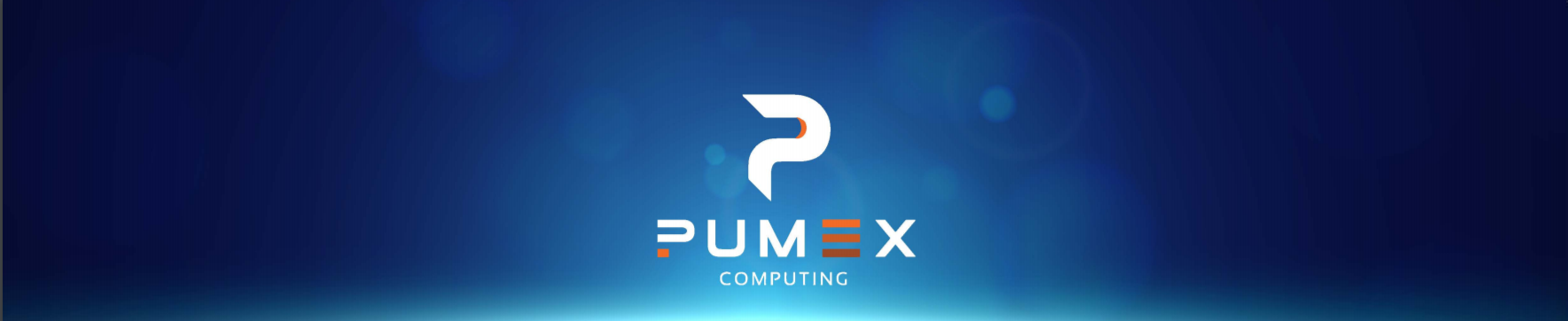 Case Study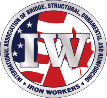 About the International Association of IronworkersThe International Association of Ironworkers (IAI) union assists in to securing stronger benefits, better pay, safer working conditions, and a higher level of job security to its 120,000 members across North America. Their members have been involved in major construction projects such as the Golden Gate Bridge, the World Trade Center, and the Freedom Tower.Executive SummaryAs an ongoing effort, Pumex is engaged in reviewing IAI’s website, ironworkers.org, and building a brand-new website from the ground-up using the Salesforce Communities CMS platform.     Immediate Results